INSPECTION REPORTTo:  Clerk of the Course / Race DirectorEVENT:  			INSPECTION DATE & TIME:COMPETITOR:  VEHICLE:		LOGBOOK #:		    CLASS:  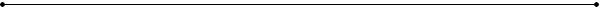 Schedule / Article reference:Detail of inspection:Comments:continue over The opinion of the inspecting  Officer / Series Scrutineer is that the resultant effect upon the vehicle is:Performance effecting (reference Appendix 1, Schedule P, Article 5, A2A.2.)	Non-performance effecting (reference Appendix 1, Schedule P, Article 5, A2A.3.)Safety related (reference Appendix 1, Schedule P, Article 5, A2A.5. or A2A.6.)Other (reference Appendix 1. Schedule P, Article 5, A2A.4. or A2A.7. or A2A.8.)REPORTING TECHNICAL OFFICER / SERIES SCRUTINEERName:  				Signature:  				Licence No.Drawing (if required):